Friends & Family Test report for March 2017Mulberry Medical Practice Results for May 2017Woodcroft medical practice  Results for May 2017ExtremelyLikelyLikelyNeither Likely or UnlikelyUnlikelyExtremely UnlikelyDon’t know76180220Summary          94%                            6%                    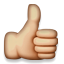 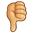          94%                            6%                             94%                            6%                             94%                            6%                             94%                            6%                    ExtremelyLikelyLikelyNeither Likely or UnlikelyUnlikelyExtremely UnlikelyDon’t know57949174Summary          65%                            26%                             65%                            26%                             65%                            26%                             65%                            26%                             65%                            26%                    